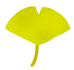 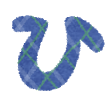 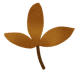 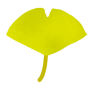 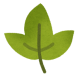 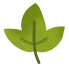 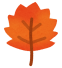 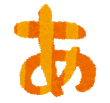 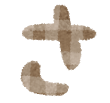 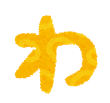 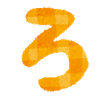 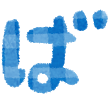 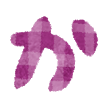 親子で登園して歌ったり、ダンスをしたり、幼稚園の先生やお友達と楽しく遊びます。園長やベテラン教諭が子育ての相談にも応じます。入会をご希望の方は、右の申込書に、ご記入の上、お申込み下さい。お待ちしています。①対　　象　　2歳以上の未就園のお子様と保護者②保育時間　　10：30～11：30　（10時開門　12時閉門）③定　　員　　60組程度　④会　　費　　入会金1,000円(保険料、名札代)　会費1,000円　合計2,000円（税込）⑤申込方法　　申込書に、入会金、会費を添えてお申し込み下さい。10月3日（火）より　受付開始！　⑥参加方法　　準備のため、毎回の予約をお願いします。⑦持ってくる物　水筒、タオル、室内履き(必要な方)、出席カード、保護者名札(初回に渡します)動きやすく、汚れてもよい服装でお越し下さい。毎回、終了時に給食の玄米焼きおにぎりを持ち帰ります。お楽しみに・・・。お問合せは・・・浅川幼稚園603-2747まで　後期　あさかわ広場　日程表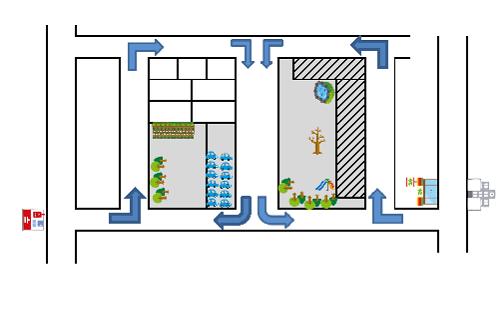 　後期　あさかわ広場　日程表　後期　あさかわ広場　日程表　後期　あさかわ広場　日程表1回11月6日月曜日園庭で遊ぼう♪2回11月27日月曜日観劇3回12月9日土曜日カレンダーを作ろう♪4回11月17日水曜日年長児と遊ぼう♪5回12月 15日木曜日音楽鑑賞6回12月20日火曜日お店屋さんに行こう！7回13月5日/6日月/火曜日体験保育8回13月23日 金曜日大きくなったね！※日程は変更になる場合があります。※日程は変更になる場合があります。※日程は変更になる場合があります。※日程は変更になる場合があります。